Belief in the paranormal: Probability judgements, illusory control, and the 'chance baseline shift'Susan Blackmore and Tom TrosciankoBritish Journal of Psychology (1985), 76, 459-468   Printed in Great Britain            
© 1985 The British Psychological SocietyAbstractPossible reasons for belief in the paranormal are discussed and two hypotheses suggested. The first - that some belief in psi arises from misjudgments of probability - predicts more errors in probability tasks among believers (sheep) than disbelievers (goats). In two experiments subjects completed various computer-controlled probability tasks. In the first sheep performed worse than goats on most tasks and were significantly worse at responding appropriately to changes in sample size. In Expt 2 sheep were significantly worse at questions involving sampling.  The second hypothesis is that some belief in psi arises from an illusion of control. Previous studies have shown a greater illusion of control among sheep in psi tasks (even when no psi occurs). We predicted the same effect in tasks not overtly involving psi. This was confirmed in Expt 3, using a computer-controlled coin-tossing task. Half the trials allowed for subject control of the coin and half did not. Sheep felt that they were exercising greater control than goats (irrespective of actual control) but estimated they had scored fewer hits. This could be explained if sheep misjudged chance scoring level. This was tested and sheep were found to underestimate chance scores. This 'chance baseline shift' could underlie the illusion of control and the belief in psi. No evidence of psi was found.Why do people believe in the paranormal? Surveys show that such belief is widespread and even increasing (Truzzi, 1971). For example, Jones et al. (1977) found that 58 per cent of a sample of students believed in half or more of a list of paranormal phenomena and 27 per cent claimed to have experienced a paranormal phenomenon. Indeed the most common reason given for belief in the paranormal is one's own experience. In a random postal survey Blackmore (1984) found that 25 per cent of respondents claimed to have experienced telepathy, 36 per cent professed belief in ESP (extrasensory perception) and of these 44 per cent cited their own experience as the main reason. It appears that the majority of believers are convinced that they have actually experienced the paranormal. A further question therefore raised is why people believe they have had paranormal experiences.There are two main possibilities. One is that they have. The alternative is that their belief is based on misinterpretation of normal events as paranormal. Whether or not paranormal phenomena occur it is useful to understand the processes which might give rise to belief in psi even in its absence. The research reported here explores some of these.The most commonly reported 'psychic' experiences include various forms of ESP (extrasensory perception) such as telepathy and precognitive or prophetic dreams (Zusne & Jones, 1982). These have in common that they depend on judgements of probability. For example, I might dream that I am standing outside my house and a green and red spotted car crashes into the fence. If the very next day I actually see this happen, I may judge that this is so improbable that some explanation other than 'just chance' is required. I may conclude that the dream was paranormal. This involves the judgement that an essentially unmeasurable probability is extremely low - too low to be 'just coincidence'.Probability judgements are notoriously inaccurate. Kahneman & Tversky (1973) have shown that a variety of heuristics, such as 'representativeness' are used to judge probabilities and may give rise to serious errors. People also show great confidence in their erroneous judgements, even in the face of contrary evidence (Einhorn & Hogarth, 1978). Errors in judgement of probability could give rise to belief in psi if, for example, people underestimated the probability of a 'coincidence'. If this is a factor in such belief we should expect believers in the paranormal to make greater underestimations than non-believers. More generally we could hypothesize that the judgements of believers should be worse than those of disbelievers. Schmeidler (Schmeidler & McConnell, 1958) coined the terms sheep and goats respectively for believers and disbelievers in psi and we shall use these terms throughout. Expts 1 and 2 compared probability judgements for sheep and goats in a wide variety of tasks.Another possible mechanism is selective forgetting, or errors in recall of probabilities. In the example given above I might forget all the dreams which did not come true and only remember those which did. Or I might misremember my original predictions. Fischhoff & Beyth (1975) asked subjects to estimate the likelihood of certain events and then, unexpectedly, to recall their own predictions and the actual outcomes. In retrospect subjects seldom perceived having been surprised by the actual outcome. If this kind of process contributes to belief in psi then we should expect sheep to be worse at recalling their own predictions accurately. More generally we might expect them to misremember events in a way which confirmed their belief in psi. Experiment 3 incorporated measures of recall to test this.Another powerful mechanism involves the 'illusion of control' (Langer, 1975). This is especially relevant to PK (psychokinesis - the ability to influence objects or events without the use of muscular action). Under certain conditions people may feel that they are in control of essentially chance events. If no normal mechanism is obvious the illusory control may be attributed to psi. If this is the reason for some belief in psi then sheep should show a greater illusion of control than goats.There is some previous research which bears on this. Langer (1975) found that the illusion of control was greatest when subjects thought that the task demanded some degree of skill. Langer & Roth (1975) pinpointed the conditions which enhance this effect (such as early success) and showed that there was a tendency for subjects to remember a higher number of successes than there had in fact been. In an ESP task Ayeroff & Abelson (1976) found that perceived success was enhanced by subjects' involvement in the choice of test material and by being given a warm-up session: factors which would be expected to increase an illusion of control. Of course it is reasonable for a believer to expect such factors to enhance ESP success. However, in that study only subjective confidence in success was enhanced; actual ESP scores were at chance levels. Ayeroff & Abelson concluded that people behave in a chance situation as though it were a skill situation, to the extent that skill-related cues are present. However, it is important to note that for the believer in psi, an ESP task is a skill situation. Therefore, it is perfectly natural for him to display a greater illusion of control (and if psi exists possibly actual control).This relationship between belief in psi and illusion of control was tested more directly by Jones et al.(1977) who found that subjects who scored higher on a paranormal belief scale gave higher estimates of their performance on a PK-type task than subjects who scored lower on the belief scale. Also Benassi et al. (1979) asked subjects to estimate their success during experiments on PK. Even though scoring was at chance levels, believers (either determined by instructional set or by rated belief) thought that they were exerting greater control than disbelievers.These results allow the conclusion that in a PK task sheep showed a greater illusion of control than goats, even though no control (or PK) was exerted. However, they do not demonstrate that sheep show, in general, a greater disposition to an illusion of control. In tasks which are overtly based on ESP or PK it is natural that sheep will have higher expectations for their performance; they have a proposed mechanism for success and presumably believe that the task is essentially a skilled one (using the skill of psi). Goats perceive the task as a chance task. As we have already seen (Langer, 1975), a greater illusion of control appears when subjects think the task demands skill.More important to our hypothesis here is whether the same relationship between belief and illusion of control will appear when the task is not overtly one involving psi (and no psi occurs). That is, the sheep and goats start with the same approach to the task. This is tested in Expt 3.Finally, there is a long tradition in parapsychology of a relationship between belief in psi and performance on psi tasks - with sheep performing better than goats. Pioneering workby Schmeidler (Schmeidler & McConnell 1958), was followed by many replications and extensions of the original findings (see Palmer, 1971, for a review). More recently Layton & Turnbull (1975) manipulated both belief in psi and evaluation and found that those exposed to a positive evaluation scored higher on the ESP task. However, a replication did not repeat this finding.   In Expt 3 reported here we were able to test for a difference in ESP performance between sheep and goats. We predicted that sheep would perceive their performance as higher than goats, but that actual performance would not be.Experiment 1. Probability testsMethodSubjects. Subjects were 50 schoolgirls aged between 14 and 18 years, from Colston Girls' School, Bristol.Procedure. A room was set aside in the school and the subjects came one at a time to participate in the tests. One or other of the authors introduced the subject to the experiment and offered any help if needed. However, all the tests were run on an Apple II computer and were basically self-explanatory. Each session took between 10 and 15 minutes.There were four separate types of task. First, subjects were told 'A hat contains a large number ofpieces of paper with the digits 1, 2, 3, 4 and 5 on them in equal proportion. Please write a list of 20 numbers in the order that you think they might be drawn from this hat'. In other words they were asked to generate a string of 20 random numbers. The number of doubles (i.e. the same digit produced twice consecutively) produced was counted where approximately four pairs are expected by chance. People are generally poor at generating random strings and generate fewer doubles than expected. We predicted that sheep would perform worse than goats, that is they would produce  fewer doubles.Second, subjects were presented with 12 examples of random mixtures of boys and girls invited to a party. In each case they were asked to assess whether the choice of boys and girls was biased or unbiased, using the semantic differential from 1 - certainly unbiased, to 5 - certainly biased. Mean score was recorded. Sheep were expected to give higher ratings.Third, subjects were presented with eight examples of coin tossing and asked, as above, whetherthe coin was biased or not. For example, 'I toss a coin 20 times and get "heads" 15 times. Is my coin biased?'. Proportions of 'heads' were either 50 per cent or 75 per cent and the number of tosses was either 4, 12, 20 or 60. It was predicted that goats would be more sensitive to the effect of varying sample size.Fourth, subjects were asked four questions about sampling, including sampling with and withoutreplacement. The questions and possible answers are listed in Appendix I. It was predicted that goats would more often give the correct answers.Finally there were additional questions concerning experience of precognitive dreams,communication using telepathy, belief in ESP (Do you think that extrasensory perception is possible?), and belief in their own 'psychic ability'. In each case a semantic differential was used  from 1 - extremely unlikely to 5 - certain. Age was also asked. Subjects were thanked for their help and shown a printout of their scores if they wished.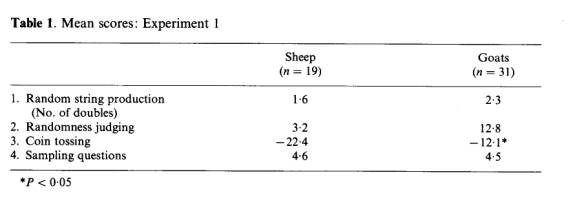 ResultsSubjects' scores for the final four questions were added together to give a total 'belief score'. Subjects were then divided about the mean to give 19 sheep and 31 goats. The results for each test are shown in Table 1.The first prediction about random number production was not confirmed. As expected subjects produced fewer doubles than chance expectation (MCE = 4) and goats produced more doubles (mean 2.3) than did sheep (1.6), but the difference was not significant.In the second task subjects were given a score reflecting how well they distinguished the random strings from the patterned ones. Again, as predicted, goats achieved higher scores (mean 12.8) than sheep (mean 3.2) but the difference was not significant.In the coin-tossing tests there were two types of example; for those with equal numbers of heads and tails points were given if the rating decreased with increasing number of tosses; for those with 75 per cent heads points were given for increasing rating with sample size. The total score was a percentage of the theoretical maximum (see Appendix II). The subjects seemed quite unable to do this task correctly and their responses to changing sample size were often in the wrong direction, producing scores below zero. The mean score for all subjects was less than zero. As predicted, the sheep (mean -22.4) scored lower than the goats (mean –12.1). The difference is significant (t = 2-0,P < 0.05). Only four out of the 19 sheep obtained scores above 0.Finally scores for the four sampling questions were added and compared for sheep (mean 4.6) and goats (mean 4.5) but no significant differences were found.   In summary, sheep were worse at responding appropriately to increasing sample size. The other differences were not significant but most were in the expected direction. That is, goats seemed to be better than sheep at tasks involving judgements about probabilities. It therefore seemed worthwhile to carry out similar tests with a larger number of subjects.Experiment 2MethodSubjects. Subjects were 100 volunteer students recruited through a poster in the Medical School of Bristol University. The poster asked them to take part in a 10-minute computer game. No furtherinformation was given.Procedure. The tasks were similar to those in Expt 1 with the following differences. instead of using boys and girls at a party the students were given series of 12 digits (0-5 inclusive) and asked whether the numbers were randomly selected.In the final section the questions about psi were embedded among others asking for an estimate of the likelihood (using the same five-point scale) of certain unpredictable events such as an earthquake in Bristol or rain next week. This was to avoid the possibility that subjects perceived a connection between the belief questions and the probability tasks and altered their answers accordingly.  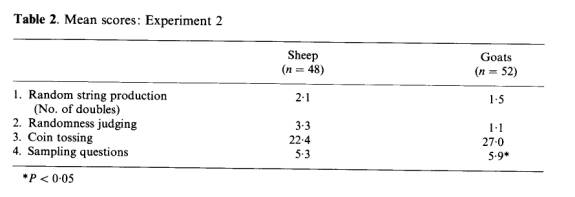 This article has been scanned. Please let me know if you find any mistakes.Page created 16 October 2003